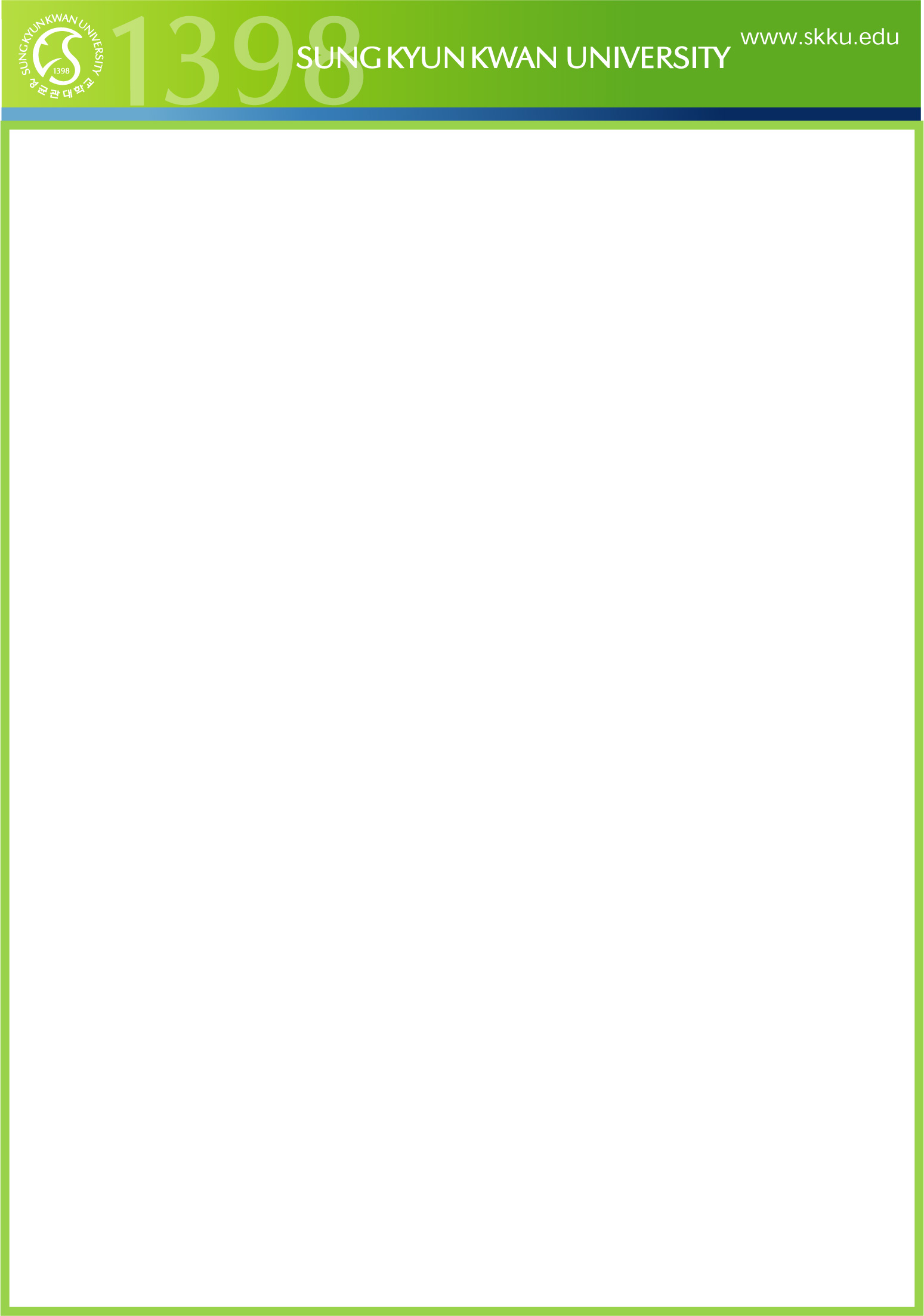 Training WorkshopHow to write a paper foran international journal“How to get your research published in top-tier English-language journal”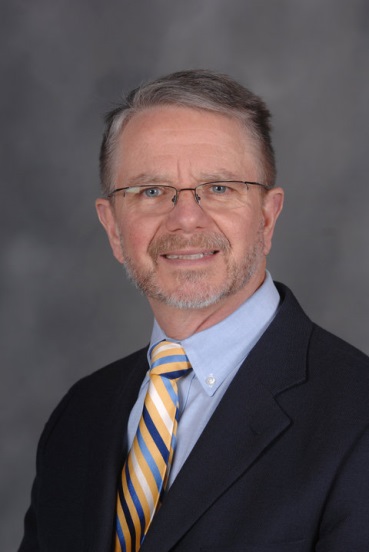 Apr. 21 (Thurs.), 2016. 15:00~18:00Bldg. Hoam Hall Room No. 50307Sponsored by: College of EducationThe Institute for Trauma and Psychological Well-beingManaged by: Professor Lee, DongHun